ΑΝΑΚΟΙΝΩΣΗΔΙΑΔΙΚΑΣΙΑ ΑΝΑΛΗΨΗΣ ΥΠΗΡΕΣΙΑΣ ΑΝΑΠΛΗΡΩΤΩΝΚΑΙ ΔΙΚΑΙΟΛΟΓΗΤΙΚΑ ΠΡΟΣΛΗΨΗΣΟι αναπληρωτές εκπαιδευτικοί παρουσιάζονται στη σχολική μονάδα τοποθέτησής τους και ακολουθείται η εξής διαδικασία:Α) Ανάληψη υπηρεσίας:Η ανάληψη υπηρεσίας θα πρέπει να ολοκληρώνεται μέχρι τις 14.00 ́καθημερινά κατά τις ημέρες που έχουν οριστεί για ανάληψη υπηρεσίας (1/9/2021-3/9/2021), προκειμένου στη συνέχεια να διενεργούνται οι απαραίτητες επεξεργασίες για τη μαζική ενημέρωση του συστήματος ΕΡΓΑΝΗ. Μέχρι τη συγκεκριμένη ώρα θα πρέπει να έχει ολοκληρωθεί η ψηφιακή σήμανση ανάληψης υπηρεσίας στο Myschool από τον Διευθυντή της σχολικής μονάδας (σύμφωνα με το e-mail με τίτλο:  Οδηγίες Myschool για την ψηφιακή σήμανση παρουσίασης των αναπληρωτών στο MySchool)B) Αποδοχή ψηφιακής σύμβασης: Οι αναπληρωτές εκπαιδευτικοί μπαίνουν στην εφαρμογή anaplirotes.gov.gr της Ενιαίας Ψηφιακής Πύλης όπου κάνουν ορθή καταχώριση   των στοιχείων τους  και αποδοχή της ψηφιακής σύμβασης. Σε διαφορετική περίπτωση, δεν διασφαλίζεται η ανάληψη υπηρεσίας του αναπληρωτή τη συγκεκριμένη ημέρα.Γ) Κατάθεση δικαιολογητικών: Οι αναπληρωτές εκπαιδευτικοί καταθέτουν τα δικαιολογητικά τόσο σε ψηφιακή όσο και σε φυσική μορφή ως εξής:ΨΗΦΙΑΚΟΣ ΦΑΚΕΛΟΣΣτέλνουν στο Mail: anaplhrwtes.eggrafa@gmail.com  α) το απογραφικό δελτίο με ονομασία αρχείου με τη μορφή ΕΠΩΝΥΜΟ_ΑΦΜ (π.χ. ΠΑΠΑΔΟΠΟΥΛΟΣ_028324566) β) ένα συμπιεσμένο (zip ή rar) αρχείο με ονομασία αρχείου με τη μορφή ΕΠΩΝΥΜΟ_ΑΦΜ (π.χ. ΠΑΠΑΔΟΠΟΥΛΟΣ_028324566)  με τους εξής υποφακέλους: Φάκελος 1: η υπεύθυνη δήλωση, και όλα τα προσωπικά στοιχεία (αποδεικτικό ΑΦΜ, ΑΜΚΑ, ΑΜ ΙΚΑ, φωτοτυπία ταυτότητας, βεβαιώσεις παθολόγου και ψυχίατρου, φωτοτυπία του λογαριασμού -κατά προτίμηση- Εθνικής τράπεζας), πιστοποιητικό στρατολογίας τύπου Α για τους άνδρες.Φάκελος 2: όλα τα τυπικά προσόντα διορισμού κατά περίπτωση (πτυχίο, ξένες γλώσσες κλπ)Φάκελος 3: - αίτηση για αναγνώριση προϋπηρεσίας με τις σχετικές βεβαιώσεις (βλ. αναλυτικότερες οδηγίες παρακάτω) και τα ένσημα. Για καταχωρημένη προϋπηρεσία στον ΟΠΣΥΔ δεν απαιτείται βεβαίωση προϋπηρεσίας ανά έτος-αρκεί η συγκεντρωτική εκτύπωση προϋπηρεσίας από τον ΟΠΣΥΔ.- πιστοποιητικό οικογενειακής κατάστασης, εφόσον έχετε παιδιά.ΦΥΣΙΚΟΣ ΦΑΚΕΛΟΣΟι αναπληρωτές εκπαιδευτικοί προσκομίζουν φάκελο Α4 με λάστιχο με το ονοματεπώνυμο και την ειδικότητά τους ευκρινώς γραμμένα πάνω στο φάκελό τους. Στο φάκελο πρέπει να περιλαμβάνονται τα εξής δικαιολογητικά: ΣΕ ΔΙΑΦΑΝΕΙΑ ΕΝΤΟΣ ΤΟΥ ΦΑΚΕΛΟΥ ΘΑ ΠΕΡΙΕΧΟΝTAI ΤΑ ΕΞΗΣ:Πρόσφατες (τελευταίου τριμήνου) πρωτότυπες ιατρικές γνωματεύσειςΑ) Γνωμάτευση παθολόγου ή γενικού ιατρού, είτε του δημοσίου είτε ιδιώτη, η οποία να πιστοποιεί την υγεία του εκπαιδευτικού και την ικανότητα να ασκήσει διδακτικά καθήκοντα ή του μέλους Ε.Ε.Π.-Ε.Β.Π. να ασκήσει υποστηρικτικά καθήκοντα αντίστοιχα.Β) Γνωμάτευση Ψυχιάτρου, είτε του δημοσίου είτε ιδιώτη, η οποία να πιστοποιεί την υγεία του εκπαιδευτικού και την ικανότητα να ασκήσει διδακτικά καθήκοντα ή του μέλους Ε.Ε.Π.-Ε.Β.Π. να ασκήσει υποστηρικτικά καθήκοντα αντίστοιχα.Η προσκόμιση ιατρικών γνωματεύσεων αποτελεί απαραίτητη προϋπόθεση για την ολοκλήρωση της διαδικασίας ανάληψης υπηρεσίας και για την ένταξη των αναπληρωτών στο σύστημα μισθοδοσίας.2) Αίτηση για αναγνώριση συνάφειας και φωτοαντίγραφο του μεταπτυχιακού ή και διδακτορικού τίτλου (σε περίπτωση που υπάρχει) όπου αναγράφεται η ημερομηνία κτήσης και η γενική αριθμητική βαθμολογία. (Αν δεν υπάρχει αριθμητική βαθμολογία στον τίτλο σπουδών, προσκομίζεται επιπλέον και βεβαίωση-πιστοποιητικό αναλυτικής βαθμολογίας). Επίσης, φωτοαντίγραφο του προγράμματος σπουδών.Σε περίπτωση ξενόγλωσσου μεταπτυχιακού απαιτείται και επίσημη μετάφραση του τίτλου από την αρμόδια υπηρεσία του Υπουργείου Εξωτερικών ή άλλο αρμόδιο κατά νόμο όργανο, καθώς και αντίγραφο Πράξης αναγνώρισης από τον Δ.Ο.Α. Τ.Α.Π. ή το Ι.Τ.Ε.Υπεύθυνη δήλωση (βλ. συνημμένα έγγραφα)       ΤΑ ΠΑΡΑΚΑΤΩ ΔΙΚΑΙΟΛΟΓΗΤΙΚΑ ΘΑ ΕΙΝΑΙ ΕΝΤΟΣ ΦΑΚΕΛΟΥ, ΕΚΤΟΣ ΤΗΣ ΔΙΑΦΑΝΕΙΑΣ:Ανάληψη υπηρεσίας (βλ. συνημμένα έγγραφα)Ψηφιακό Πιστοποιητικό COVlD-19 της Ε.Ε. (ΕΙ) Digital COVID Certificate ElJDCC) του Κανονισμού (ΕΕ) 2021/953 του Ευρωπαϊκού Κοινοβουλίου και του Συμβουλίου της 14ης Ιουνίου 2021 και του άρθρου πρώτου της από 30.5.2021 Πράξης Νομοθετικού Περιεχομένου (ΑΙ 87), η οποία κυρώθηκε με το άρθρο 1 του ν. 4806/2021 (ΑΙ 95) με πληροφορίες σχετικά με την κατάσταση του φυσικού προσώπου-κατόχου του όσον αφορά στον εμβολιασμό ή στη νόσηση από τον κορωνοϊό COVlD-19, ή βεβαίωση εμβολιασμού της παρ. 5 του άρθρου 55 του ν. 4764/2020 (ΑΙ 256), ή βεβαίωση θετικού διαγνωστικού ελέγχου (βεβαίωση νόσησης) της παρ. 1 του άρθρου 5 της υπ' αρ. 2650/10.4.2Ο2Ο (Β Ι 1298) κοινής απόφασης των Υπουργών Υγείας και Επικρατείας, όπως εκάστοτε ισχύει, ή ισοδύναμο πιστοποιητικό ή βεβαίωση τρίτης χώρας, ή βεβαίωση αρνητικού εργαστηριακού διαγνωστικού ελέγχου νόσησης (rapid test ή PCR test), έως 72 ώρες πριν την παρουσίαση τους, η οποία εκδίδεται είτε μέσω της Ενιαίας Ψηφιακής Πύλης της Δημόσιας Διοίκησης  είτε από τον ιδιωτικό φορέα που επιλέγεται.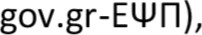 Υπόδειγμα 3 – Δελτίο Απογραφής (βλ. συνημμένα έγγραφα)Φωτοτυπία αστυνομικής ταυτότητας.Φωτοαντίγραφο του πτυχίου. Σε περίπτωση ξενόγλωσσου πτυχίου απαιτείται και η μετάφραση, ο ΔΟΑΤΑΠ καθώς και το απολυτήριο ελληνικού Λυκείου.Υπεύθυνη δήλωση (βλ. συνημμένα έγγραφα)Φωτοτυπία αποδεικτικού για . α) Α.Φ.Μ β) Α.Μ.Κ.Α γ) Α.Μ.ΙΚΑ.Φωτοτυπία Αριθμού Λογ. Τράπεζας με το ΙΒΑΝ, με πρώτο δικαιούχο τον/την αναπληρωτή/τρια (κατά προτίμηση ΕΘΝΙΚΗΣ ΤΡΑΠΕΖΑΣ).Πιστοποιητικό Στρατολογίας τύπου Α' (για τους άντρες).Πιστοποιητικό Οικογενειακής Κατάστασης (τελευταίου τριμήνου) από το Δήμο (μόνο για τους έχοντες τέκνα). Στη περίπτωση σπουδαζόντων τέκνων (άνω των 18 και κάτω των 24 ετών) ή υπηρετούντων τη στρατιωτική θητεία , ο/η εκπ/κός προσκομίζει πρόσφατη βεβαίωση φοίτησης ή υπηρέτησης .Αίτηση για αναγνώριση προϋπηρεσίας (βλ. συνημμένα έγγραφα). Για προϋπηρεσίες ήδη καταχωρημένες στον ΟΠΣΥΔ δεν απαιτείται κατάθεση βεβαίωσης προϋπηρεσίας ΕΚΤΟΣ του 2020-2021 η οποία προσκομίζεται.Απαιτείται βεβαίωση για προϋπηρεσία:  Α) στην ΙΔΙΩΤΙΚΗ ΕΚΠ/ΣΗ καιΒ) σε φορείς της παραγράφου 1 του άρθρου 7 του Ν.4354/2Ο15 (Δημόσιο, ΟΤΑ, ΝΠΔΔ, ΝΠΙΔ και ΔΕΚΟ), στην οποία θα αναφέρεται η νομική μορφή του φορέα και αν αυτός υπάγεται στο πεδίο εφαρμογής της ανωτέρω παραγράφου.Προκειμένου να αναγνωριστούν οι βεβαιώσεις προϋπηρεσίας του φορέα απασχόλησης για μισθολογική εξέλιξη, θα πρέπει σε αυτές να αναγράφονται:  α)οι αποφάσεις πρόσληψης και απόλυσης β)η ιδιότητα με την οποία υπηρετήσατε  γ) η σχέση εργασίας (είδος σύμβασης, πχ. Σύμβαση ιδιωτικού δικαίου ορισμένου χρόνου) δ) το ωράριο εργασίας (πλήρες ή μειωμένο) και το υποχρεωτικό πλήρες ωράριο (σε περίπτωση εργασίας με μειωμένο ωράριο) ε) η διάρκεια των προϋπηρεσιών αυτών (π.χ 9 μήνες και 15 ημέρες) .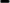 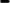 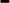 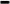  Φωτοτυπία των σχετικών ενσήμων ή βεβαιώσεις ασφαλιστικού φορέα που αποδεικνύουν ότι για το χρονικό διάστημα κατά το οποίο προσφέρθηκε η παραπάνω προϋπηρεσία ήσασταν ασφαλισμένος/η. (Το εν λόγω έγγραφο αποτελεί προί5πόθεση για την προσμέτρηση της προϋπηρεσίας σύμφωνα με το Ν.4354/2Ο15  Φ.Ε.Κ.176/τ.Α'/16-12-2Ο15).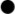 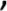 Επισημαίνεται ότι: 1) Ο φάκελος των εκπαιδευτικών θα παραμείνει στη σχολική μονάδα μέχρι να δοθούν νεότερες οδηγίες.2) Οι διαφάνειες με τα έγγραφα που αυτές συμπεριλαμβάνουν συγκεντρώνονται από τη διεύθυνση της σχολικής μονάδας και προσκομίζονται συνολικά στη διεύθυνση από ένα άτομο ανά σχολική μονάδα το συντομότερο δυνατό. 3) Οι αναπληρωτές/-τριες εκπαιδευτικοί/ΕΒΠ/ΕΕΠ που:Βρίσκονται ήδη σε άδεια κύησης (56 ημέρες πριν την Πιθανή Ημερομηνία Τοκετού-Π.Η.Τ.) ή λοχείας (63 ημέρες μετά τον τοκετό)Δικαιούνται και επιθυμούν να κάνουν χρήση της άδειας ανατροφής με αποδοχές (105 ημέρες αμέσως μετά τη λήξη της λοχείας) ή άδειας ανατροφής άνευ αποδοχών (για τέκνο μέχρι 6 ετών)θα αναλάβουν υπηρεσία στη σχολική μονάδα τοποθέτησής τους καταθέτοντας όλα τα απαραίτητα δικαιολογητικά, όπως αυτά αναφέρονται παραπάνω και ακολουθώντας τη διαδικασία που περιγράφεται στο ΦΕΚ B' 3785/13.08.2021.Θα ενημερώσουν αμελλητί τον Διευθυντή της σχολικής μονάδας για την άδειά τους και κατόπιν, την ίδιοι ημέρα, θα αποστείλουν στο mail: anaplhrwtes@gmail.com, τη σχετική αίτηση και τα απαραίτητα συνοδευτικά έγγραφα, που είναι τα εξής:άδεια κύησης (56 ημερών προ Π.Η.Τ.): Βεβαίωση Π.Η.Τ. και απόφαση επιδόματος μητρότητας (κύησης) από το ΙΚΑάδεια λοχείας (63 ημερών μετά την Π.Η.Τ., συμπεριλαμβανομένης αυτής): Βεβαίωση Π.Η.Τ., ληξιαρχική πράξη γέννησης τέκνου και απόφαση επιδόματος μητρότητας (λοχείας) από το ΙΚΑ.άδειοι ανατροφής με αποδοχές (105 ημερών από την επομένη της λήξης της άδειας λοχείας και συνεχόμενα με αυτήν): απόφαση μητρότητας (λοχείας), ληξιαρχική πράξη γέννησης, υπεύθυνη δήλωση του συζύγου ότι δεν κάνει παράλληλη χρήση άδειας ανατροφής τέκνου, μειωμένου ωραρίου ή αντίστοιχης διευκόλυνσης και πιστοποιητικό οικογενειακής κατάστασης.αναρρωτική άδεια: Γνωμάτευση ιατρούάδεια ανατροφής άνευ αποδοχών: Ληξιαρχική πράξη γέννησης4) Οι αναπληρωτές/-τριες εκπαιδευτικοί/ΕΒΠ/ΕΕΠ που αιτούνται μειωμένο ωράριο (τόσο λόγω προϋπηρεσίας άνω των 10 ετών ή λόγω τέκνου έως 2 ετών – εφόσον δεν έχουν κάνει χρήση άδειας ανατροφής 3 μηνών και 15 ημερών) θα αποστείλουν στο mail: anaplhrwtes@gmail.com τη σχετική αίτηση.  Στη δεύτερη περίπτωση συνυποβάλλεται υπεύθυνη δήλωση περί μη χρήσης άδειας ανατροφής 3 μηνών και 15 ημερών.     